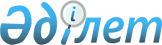 О создании рабочей группы по разработке проекта Закона Республики Казахстан "О внесении изменений и дополнений в некоторые законодательные акты Республики Казахстан по вопросам упорядочения контрольных и надзорных функций"Распоряжение Премьер-Министра Республики Казахстан от 29 декабря 2006 года N 375-p



      1. В целях разработки проекта Закона Республики Казахстан "О внесении изменений и дополнений в некоторые законодательные акты Республики Казахстан по вопросам упорядочения контрольных и надзорных функций" создать рабочую группу в следующем составе:

Баталов                   - вице-министр индустрии и торговли



Аскар Булатович             Республики Казахстан, руководитель

Нурмадиева                - заместитель директора Департамента



Насима Слямовна             развития предпринимательства



                            Министерства индустрии и торговли



                            Республики Казахстан, заместитель



                            руководителя

Амиржанова                - заместитель начальника управления



Айгуль Бектыбаевна          стратегии развития предпринимательства



                            Департамента развития



                            предпринимательства Министерства



                            индустрии и торговли Республики



                            Казахстан, секретарь

Адимолда                  - заместитель председателя Комитета



Радилбек Окенович           гражданской авиации Министерства



                            транспорта и коммуникаций Республики



                            Казахстан

Веснин                    - заместитель председателя Комитета по



Виктор Николаевич           государственному контролю за



                            чрезвычайными ситуациями и



                            промышленной безопасностью



                            Министерства по чрезвычайным ситуациям



                            Республики Казахстан

Есжанов                   - заместитель председателя Комитета



Канат Булебаевич            транспортного контроля Министерства



                            транспорта и коммуникаций Республики



                            Казахстан

Бубеев                    - заместитель директора Департамента



Мухтар Сапаралиевич         стратегии анализа Агентства Республики



                            Казахстан по регулированию и надзору



                            финансового рынка и финансовых



                            организаций

Коканбаева                - заместитель директора Департамента



Зауре Азимбековна           анализа и публикации статистической



                            информации Агентства Республики



                            Казахстан по статистике

Аршабеков                 - начальник управления административной



Нургали Рахымгалиевич       и финансовой работы Комитета по



                            надзору и аттестации в сфере



                            образования и науки Министерства



                            образования и науки Республики



                            Казахстан

Асылбеков                 - начальник управления Комитета



Тимур Беимбетович           административной полиции Министерства



                            внутренних дел Республики Казахстан

Джолдасбеков              - начальник административного управления



Сухараб Оспаналиевич        Комитета по делам строительства и



                            жилищно-коммунального хозяйства



                            Министерства индустрии и торговли



                            Республики Казахстан

Досанов                   - начальник управления по предоставлению



Ардак Ермагамбетович        инвестиционных преференций Комитета по



                            инвестициям Министерства индустрии и



                            торговли Республики Казахстан

Оразалина                 - начальник управления оценки и



Каскен Назымбековна         планирования контрольно-надзорной



                            деятельности Комитета природоохранного



                            контроля Министерства охраны



                            окружающей среды Республики Казахстан

Рамазанов                 - начальник управления стратегии



Ермек Туржигитович          развития предпринимательства



                            Департамента развития предпринимательства



                            Министерства индустрии и торговли



                            Республики Казахстан

Торегельдин               - начальник управления административной



Серик Макенович             работы и государственного надзора



                            Комитета по техническому регулированию



                            и метрологии Министерства индустрии и



                            торговли Республики Казахстан

Яворский                  - начальник управления государственного



Сергей Владимирович         пожарного контроля Комитета



                            противопожарной службы Министерства



                            по чрезвычайным ситуациям Республики



                            Казахстан

Абишева                   - заместитель начальника управления



Аида Еркиновна              координации Национального банка



                            Республики Казахстан

Мурзахметов               - заместитель начальника управления



Марат Тулеутаевич           Службы Комитета национальной



                            безопасности Республики Казахстан

Райханова                 - заместитель начальника юридического



Катипа Адильжановна         управления Налогового комитета



                            Министерства финансов Республики



                            Казахстан

Акпанова                  - начальник отдела административного



Ажар Эстекбаевна            законодательства Департамента



                            законодательства Министерства юстиции



                            Республики Казахстан

Жапсарбай                 - начальник отдела контроля за



Асхат Турсынулы             соблюдением законодательства



                            естественных и государственных



                            монополиях управления контроля и



                            исковой работы юридического



                            Департамента Агентства Республики



                            Казахстан по регулированию



                            естественных монополий

Жиенбаев                  - начальник юридического отдела



Асхат Еркинович             Департамента административно-правовой



                            работы Министерства туризма и спорта



                            Республики Казахстан

Жуланова                  - начальник отдела разработки



Жанель Алтынбековна         нормативных правовых актов и



                            координации программ развития



                            предпринимательства Департамента



                            развития предпринимательства



                            Министерства индустрии и торговли



                            Республики Казахстан

Игенбаев                  - начальник отдела Комитета по борьбе с



Мурат Балкенович            наркобизнесом и контролю за оборотом



                            наркотиков Министерства внутренних дел



                            Республики Казахстан

Кенжебаев                 - начальник отдела государственного



Назымбек Амиржанович        контроля за использованием охраны



                            земельных ресурсов Агентства



                            Республики Казахстан по управлению



                            земельными ресурсами

Мальбеков                 - начальник отдела экспертизы



Аскар Жайдарманович         нормативных правовых актов



                            Департамента правовых работ и закупок



                            Министерства сельского хозяйства



                            Республики Казахстан

Нуркеев                   - начальник отдела изучения налоговых



Орумбай Абуевич             преступлений аналитического управления



                            Информационно-аналитического



                            департамента Агентства Республики



                            Казахстан по борьбе с экономической и



                            коррупционной преступностью



                            (финансовая полиция)

Санкубаев                 - начальник отдела координации



Амирбек Буриович            Агентства Республики Казахстан по



                            регулированию и надзору финансового



                            рынка и финансовых организаций

Токтамурат                - начальник отдела правовой работы



Бакдаулет                   Департамента административной правовой



                            работы Министерства культуры и



                            информации Республики Казахстан

Томасевич                 - прокурор отдела по надзору за



Виктор Антонович            применением законов о собственности и



                            защите предпринимательства



                            Департамента по надзору за законностью



                            в деятельности государственных органов



                            Генеральной прокуратуры Республики



                            Казахстан

Шингисов                  - начальник отдела анализа трудовых



Айткожа Мухамеджанович      отношений Департамента труда и



                            занятости населения Министерства труда



                            и социальной защиты Республики



                            Казахстан

Ярошенко                  - начальник отдела присвоения



Виталий Владимирович        радиочастотного спектра управления



                            присвоения радиочастотного спектра и



                            государственного надзора в области



                            связи Департамента связи Агентства



                            Республики Казахстан по информатизации



                            и связи

Ясылов                    - начальник отдела контроля и надзора за



Ермек Амангазиевич          фармацевтической деятельностью



                            Комитета фармации Министерства



                            здравоохранения Республики Казахстан

Баржаксынов               - главный специалист отдела внутренней



Олжас Зейнуллович           торговли управления внутренней торговли



                            Комитета по регулированию торговой



                            деятельности Министерства индустрии и



                            торговли Республики Казахстан

Досымов                   - главный специалист экспертизы



Алибек Канатович            нормативных правовых актов



                            Департамента юридической службы защиты



                            государственных секретов и мобилизационной работы



                            Министерства энергетики и минеральных



                            ресурсов Республики Казахстан

Евсюков                   - главный специалист Комитета дорожной



Валентин Михайлович         полиции Министерства внутренних



                            дел Республики Казахстан

Жаппарбеков               - главный специалист отдела разработки



Рустем Даулетбекович        нормативных правовых актов и координации



                            программ развития предпринимательства



                            Департамента развития предпринимательства



                            Министерства индустрии и торговли



                            Республики Казахстан

Кужекенова                - главный специалист отдела



Мархабат Баяновна           правового обеспечения и государственных



                            закупок управления внутреннего



                            администрирования Комитета по защите



                            конкуренции Министерства индустрии



                            и торговли Республики Казахстан

Ахметов                   - ведущий специалист отдела



Булатхан Рустемович         экспертизы нормативных правовых актов



                            Департамента правовых работ и закупок



                            Министерства сельского хозяйства



                            Республики Казахстан

Бейсеева                  - ведущий специалист отдела экспертизы и



Асель Маратовна             разработки нормативных правовых актов



                            юридического управления Департамента



                            административно-правовой работы



                            Министерства индустрии и торговли



                            Республики Казахстан

Мусин                     - ведущий специалист отдела лицензирования



Бауржан Жанботанович        Комитета промышленности и научно-



                            технического развития Министерства



                            индустрии и торговли Республики Казахстан

Толымбеков                - старший консультант Департамента



Манат Исенович              Комитета национальной безопасности



                            Республики Казахстан

Шыныбаев                  - ведущий специалист управления



Ертай Кадырович             координации Национального банка



                            Республики Казахстан

Мураталиев                - заместитель председателя правления



Биржан Раушанович           Общенационального союза предпринимателей



                            и работодателей Казахстана "Атамекен"

Умралиев                  - заместитель председателя правления



Ербол Джумабаевич           Общенационального союза предпринимателей



                            и работодателей Казахстана "Атамекен"

Бреусов                   - вице-президент Ассоциации



Алексей Германович          производителей спирта и алкогольной



                            продукции Казахстана "КазАлко"

Ажибаева                  - исполнительный директор Ассоциации



Жибек Турихановна           рынков, предприятий торговли и



                            сферы услуг Казахстана

Куанганова                - заместитель исполнительного директора



Гульнара Шаймуратовна       Форума предпринимателей Казахстана

Цой                       - заместитель директора филиала



Эдуард Давыдович            Союза юридических лиц



                            "Федерация развития малого и



                            среднего бизнеса" в городе Астане

Карашева                  - главный эксперт правового отдела



Асель Рустемовна            Исполнительной дирекции



                            Общенационального союза



                            предпринимателей и работодателей



                            Казахстана "Атамекен"

Киселев                   - эксперт правового отдела



Артем Айбулатович           Общенационального союза



                            предпринимателей и работодателей



                            Казахстана "Атамекен"




      2. Рабочей группе разработать и в установленном законодательством порядке в срок до 1 марта 2007 года представить на рассмотрение Правительства Республики Казахстан проект Закона Республики Казахстан "О внесении изменений и дополнений в некоторые законодательные акты Республики Казахстан по вопросам упорядочения контрольных и надзорных функций".

      

Исполняющий обязанности




         Премьер-Министра




       Республики Казахстан


					© 2012. РГП на ПХВ «Институт законодательства и правовой информации Республики Казахстан» Министерства юстиции Республики Казахстан
				